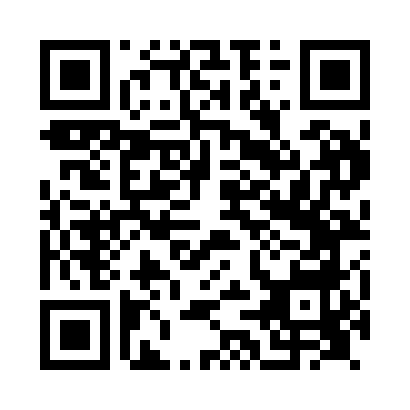 Prayer times for Alemoor Loch, UKWed 1 May 2024 - Fri 31 May 2024High Latitude Method: Angle Based RulePrayer Calculation Method: Islamic Society of North AmericaAsar Calculation Method: HanafiPrayer times provided by https://www.salahtimes.comDateDayFajrSunriseDhuhrAsrMaghribIsha1Wed3:195:291:096:218:5011:002Thu3:185:271:096:228:5211:003Fri3:175:251:096:238:5411:014Sat3:165:231:096:248:5611:025Sun3:155:201:086:258:5711:036Mon3:145:181:086:268:5911:047Tue3:135:161:086:289:0111:058Wed3:125:141:086:299:0311:069Thu3:115:121:086:309:0511:0710Fri3:105:101:086:319:0711:0811Sat3:095:081:086:329:0911:0912Sun3:085:071:086:339:1111:1013Mon3:075:051:086:349:1311:1114Tue3:065:031:086:359:1411:1115Wed3:055:011:086:369:1611:1216Thu3:044:591:086:379:1811:1317Fri3:034:581:086:389:2011:1418Sat3:024:561:086:399:2111:1519Sun3:014:541:086:409:2311:1620Mon3:014:531:086:419:2511:1721Tue3:004:511:086:429:2711:1822Wed2:594:501:096:439:2811:1923Thu2:594:481:096:449:3011:1924Fri2:584:471:096:459:3111:2025Sat2:574:451:096:469:3311:2126Sun2:574:441:096:479:3511:2227Mon2:564:431:096:489:3611:2328Tue2:554:411:096:489:3711:2329Wed2:554:401:096:499:3911:2430Thu2:544:391:096:509:4011:2531Fri2:544:381:106:519:4211:26